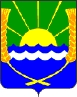          АДМИНИСТРАЦИЯ ПЕШКОВСКОГО СЕЛЬСКОГО ПОСЕЛЕНИЯРАСПОРЯЖЕНИЕ31.10.2016 г.                                                                                                           № 163«Об отмене распоряжения администрацииПешковского         сельского       поселенияот    22.08.2013 г.      №   68     «О созданиикомиссии  по  обследованию техническогосостояния       многоквартирных        домовна территории Пешковского сельского поселения»           В связи с протестом Азовской межрайонной прокуратуры от 14.10.2016  № 7-22-2016 на распоряжение администрации Пешковского сельского поселения от 22.08.2013 № 68 «О создании комиссии по обследованию технического состояния многоквартирных домов на территории Пешковского сельского поселения», в целях приведения правового акта в соответствие с действующим законодательством,  руководствуясь   Федеральным  законом   от   06.10.2003    № 131-ФЗ «Об общих принципах организации местного самоуправления в Российской Федерации», 1. Отменить распоряжение администрации Пешковского сельского поселения от 22.08.2013 № 68 «О создании комиссии по обследованию технического состояния многоквартирных домов на территории Пешковского сельского поселения».2.  Настоящее распоряжение подлежит обнародованию.3. Контроль за исполнением настоящего распоряжения оставляю за собой.Глава Администрации Пешковского сельского поселения			                               С.В. Ляшенко